ISTITUTO DI ISTRUZIONE SUPERIORE  “CESTARI - RIGHI”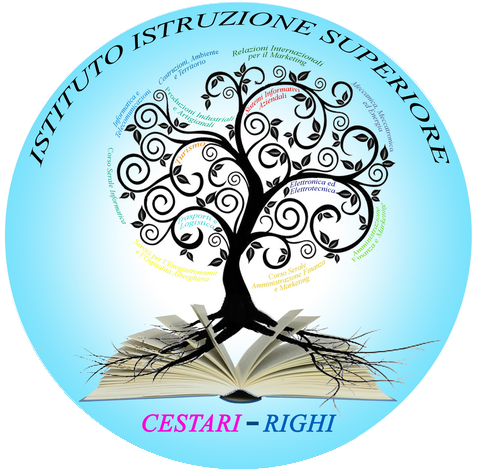 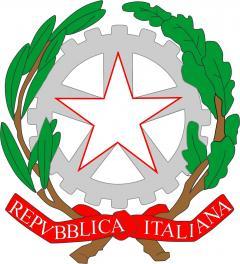 Borgo San Giovanni, 12/A  -  30015  Chioggia (VE) 
Tel. 041.4967600
Cod. Mecc.: VEIS02200R – C.F. 91021780274
e-mail:  veis02200r@istruzione.ite-mail certificata:  veis02200r@pec.istruzione.itREGISTRO ATTIVITÀ PEER TO PEER - PROGETTAZIONEORDINE DI SCUOLA_____________________________DOCENTE TUTOR_______________________________DOCENTE IN FORMAZIONE _________________________3 ORE DI PROGETTAZIONE4 ORE ATTIVITA’ DI OSSERVAZIONE DA PARTE DEL DOCENTE NEOIMMESSO4 ORE ATTIVITA’ DI OSSERVAZIONE DA PARTE DEL DOCENTE TUTOR1 ORA ATTIVITA’ DI VERIFICAI.T.C.S  “Domenico Cestari”Cod. Mecc.: VETD022013 (diurno)Cod. Mecc.: VETD02251C (serale)I.T.I.S.  “Augusto Righi”Cod.Mecc.: VETF022019 (diurno)Cod.Mecc.: VETF02251P (serale)I.P.S.S.A.R  “Giovanni Sandonà”Cod. Mecc.: VERH022011www.cestari-righi.edu.itGIORNODALLE ORE…ALLE ORE…ARGOMENTO DELLA PROGETTAZIONEFIRMA DOCENTE E TUTORGIORNODALLE ORE …ALLE ORE…ATTIVITA’ DI OSSERVAZIONEFIRMAGIORNODALLE ORE …ALLE ORE…ATTIVITA’ DI OSSERVAZIONEFIRMAGIORNODALLE ORE …ALLE ORE…ANNOTAZIONI SULLA VERIFICA EFFETTUATAFIRMA TUTOR E NEOIMMESSI